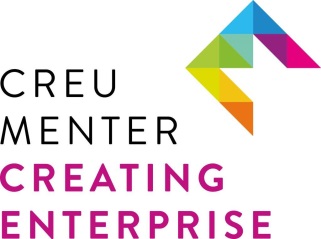 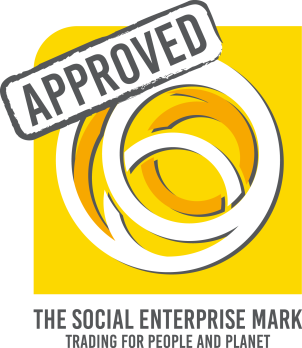 SWYDD-DDISGRIFIAD ACADEMI CYFLOGAETHCONTRACT CYFNOD PENODOL AM 12 MISMAE’R SWYDD AR GAEL I DENANTIAID CARTREFI CONWY DIWAITH YN UNIGMae Creu Menter wedi ymrwymo i Gydraddoldeb ac Amrywiaeth yn ein gweithgareddau                                                                    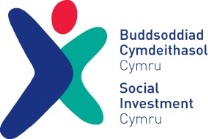 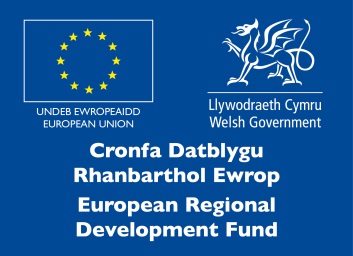 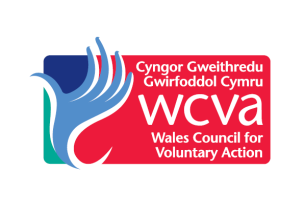 Teitl y Swydd:Cymhorthydd Tîm Ailosod EiddoTîm:Tîm Ailosod EiddoYn atebol i’r:Goruchwylydd TîmCyflog:Cyflog Byw Cenedlaethol / Isafswm CyflogOriau gwaith:42 awr yr wythnos (8am - 5pm dydd Llun i ddydd Iau, 8am – 4.30pm ddydd Gwener)  Disgrifiad Cyffredinol / Trosolwg:Disgrifiad Cyffredinol / Trosolwg:Gan weithio gyda Goruchwylwyr profiadol, bydd y Cymhorthydd Tîm Ailosod Eiddo yn cynorthwyo i gasglu gwastraff a gwasanaethau clirio eiddo / cynnal tir ledled sir Conwy. Bydd y gwaith mewn unrhyw eiddo neu leoliad sydd ym mherchnogaeth neu gyfrifoldeb Creu Menter.Gan weithio gyda Goruchwylwyr profiadol, bydd y Cymhorthydd Tîm Ailosod Eiddo yn cynorthwyo i gasglu gwastraff a gwasanaethau clirio eiddo / cynnal tir ledled sir Conwy. Bydd y gwaith mewn unrhyw eiddo neu leoliad sydd ym mherchnogaeth neu gyfrifoldeb Creu Menter.Yr Academi Gyflogaeth:Yr Academi Gyflogaeth:Mae’r Academi Gyflogaeth yn cynnig hyd at 18 mis o gyflogaeth â thâl i denantiaid di-waith Cartrefi Conwy. Fel rhan o’r Academi, bydd deilydd y swydd yn derbyn:Hyfforddiant a chefnogaeth wrth weithioCymwysterau ffurfiol gan gynnwys hyfforddiant cyflogadwyeddCyflogaeth am dâl am hyd at 18 misCymorth MentorCymorth i sicrhau cyflogaeth ar ddiwedd y contract Fel rhan o’r Academi Gyflogaeth, bydd disgwyl i ddeilydd y swydd:Ddod i’r gwaith bob dydd ar amserYmgymryd â'r holl hyfforddiant a nodir ar y swydd-ddisgrifiadMynychu profiad gwaith addas gyda chwmnïau eraill Mynychu sesiynau rheolaidd gyda’ch Mentor i drafod cynnyddYmrwymo i wneud cais am gyfleoedd cyflogaeth tuag at ddiwedd y contract cyfnod penodolMae’r Academi Gyflogaeth yn cynnig hyd at 18 mis o gyflogaeth â thâl i denantiaid di-waith Cartrefi Conwy. Fel rhan o’r Academi, bydd deilydd y swydd yn derbyn:Hyfforddiant a chefnogaeth wrth weithioCymwysterau ffurfiol gan gynnwys hyfforddiant cyflogadwyeddCyflogaeth am dâl am hyd at 18 misCymorth MentorCymorth i sicrhau cyflogaeth ar ddiwedd y contract Fel rhan o’r Academi Gyflogaeth, bydd disgwyl i ddeilydd y swydd:Ddod i’r gwaith bob dydd ar amserYmgymryd â'r holl hyfforddiant a nodir ar y swydd-ddisgrifiadMynychu profiad gwaith addas gyda chwmnïau eraill Mynychu sesiynau rheolaidd gyda’ch Mentor i drafod cynnyddYmrwymo i wneud cais am gyfleoedd cyflogaeth tuag at ddiwedd y contract cyfnod penodolI arddangos eich addasrwydd ar gyfer y swydd, efallai y gofynnir cwestiynau i chi am y canlynol yn y cyfweliad:Ymwybyddiaeth o arferion Iechyd a DiogelwchY gallu i weithio’n hyblygY gallu i fodloni terfynau amser a gweithio i amserlenni tynnY gallu i ddilyn cyfarwyddiadau a gweithdrefnauParodrwydd ac ymrwymiad i ddysgu a datblyguYn gallu gweithio mewn tîm.Heini a gallu cyflawni gweithgareddau llafurio codi a charioI arddangos eich addasrwydd ar gyfer y swydd, efallai y gofynnir cwestiynau i chi am y canlynol yn y cyfweliad:Ymwybyddiaeth o arferion Iechyd a DiogelwchY gallu i weithio’n hyblygY gallu i fodloni terfynau amser a gweithio i amserlenni tynnY gallu i ddilyn cyfarwyddiadau a gweithdrefnauParodrwydd ac ymrwymiad i ddysgu a datblyguYn gallu gweithio mewn tîm.Heini a gallu cyflawni gweithgareddau llafurio codi a charioTasgau Allweddol:Tasgau Allweddol:Cynorthwyo i symud gwastraff o eiddo ledled Conwy, dan arweiniad y goruchwylydd, gan gynorthwyo i wneud y gorau o “ailddefnyddio” yr eitemau a symudwyd.Cynorthwyo gyda glanhau eiddo gwag yn berffaith lân – i safon uchel yn barod i denantiaid newydd symud i mewn.Cynorthwyo gyda glanhau gwteri yn ôl yr angen.Cynorthwyo gyda gwaith cynnal tir h.y. torri a rheoli glaswellt, chwynnu, torri gwrych ayyb.Dan oruchwyliaeth, sicrhau bod pob eiddo yn cael eu gadael yn lân ac yn daclus i’r cwsmer. Gwneud yr holl dasgau y credir sydd o fewn gallu sgiliau’r unigolyn, yn ôl cyfarwyddyd y Goruchwylydd.Cynnal a chadw’r ardaloedd storio yn ôl cyfarwyddyd y Goruchwylydd.Arddangos agwedd gyfeillgar, hyblyg, cymwynasgar a chwrtais tuag at gydweithwyr, tenantiaid, a’r cyhoedd. Lle bo’n briodol - gyrru mewn modd proffesiynol a chwrtais gan gadw at holl reoliadau traffig y ffordd o safbwynt gyrru, parcio, a llwytho. Os oes angen, gweithio mewn unrhyw dîm gweithredol arall yn ôl yr angen.Darparu gwasanaeth cwsmer rhagorol i gwsmeriaid mewnol ac allanol a, fel cynrychiolydd o Creu Menter – hyrwyddo a chynnal agwedd a delwedd bositif bob amser.Hyrwyddo arferion Cydraddoldeb ac Amrywiaeth mewn gweithgareddau dyddiol – yn unol â pholisïau a threfnau’r cwmni.Mynychu a chymryd rhan mewn sgyrsiau a chyfarfodydd gwaith – yn ôl yr angen.Gyda chefnogaeth, sicrhau y cedwir at yr holl bolisïau a threfnau Iechyd a Diogelwch bob amser, gan dynnu sylw at unrhyw bryderon diogelwch yn syth.Dilyn rheolau Iechyd a Diogelwch penodol i’r safle bob amser, gan sicrhau bod y Cyfarpar Diogelu Personol priodol yn cael ei wisgo bob amser.Cynorthwyo i symud gwastraff o eiddo ledled Conwy, dan arweiniad y goruchwylydd, gan gynorthwyo i wneud y gorau o “ailddefnyddio” yr eitemau a symudwyd.Cynorthwyo gyda glanhau eiddo gwag yn berffaith lân – i safon uchel yn barod i denantiaid newydd symud i mewn.Cynorthwyo gyda glanhau gwteri yn ôl yr angen.Cynorthwyo gyda gwaith cynnal tir h.y. torri a rheoli glaswellt, chwynnu, torri gwrych ayyb.Dan oruchwyliaeth, sicrhau bod pob eiddo yn cael eu gadael yn lân ac yn daclus i’r cwsmer. Gwneud yr holl dasgau y credir sydd o fewn gallu sgiliau’r unigolyn, yn ôl cyfarwyddyd y Goruchwylydd.Cynnal a chadw’r ardaloedd storio yn ôl cyfarwyddyd y Goruchwylydd.Arddangos agwedd gyfeillgar, hyblyg, cymwynasgar a chwrtais tuag at gydweithwyr, tenantiaid, a’r cyhoedd. Lle bo’n briodol - gyrru mewn modd proffesiynol a chwrtais gan gadw at holl reoliadau traffig y ffordd o safbwynt gyrru, parcio, a llwytho. Os oes angen, gweithio mewn unrhyw dîm gweithredol arall yn ôl yr angen.Darparu gwasanaeth cwsmer rhagorol i gwsmeriaid mewnol ac allanol a, fel cynrychiolydd o Creu Menter – hyrwyddo a chynnal agwedd a delwedd bositif bob amser.Hyrwyddo arferion Cydraddoldeb ac Amrywiaeth mewn gweithgareddau dyddiol – yn unol â pholisïau a threfnau’r cwmni.Mynychu a chymryd rhan mewn sgyrsiau a chyfarfodydd gwaith – yn ôl yr angen.Gyda chefnogaeth, sicrhau y cedwir at yr holl bolisïau a threfnau Iechyd a Diogelwch bob amser, gan dynnu sylw at unrhyw bryderon diogelwch yn syth.Dilyn rheolau Iechyd a Diogelwch penodol i’r safle bob amser, gan sicrhau bod y Cyfarpar Diogelu Personol priodol yn cael ei wisgo bob amser.Arall:Arall:Mae’r gwaith yn gorfforol iawn a bydd gofyn i chi godi a chario’n rheolaidd.  Bydd gofyn i chi hefyd ddefnyddio offer pŵer llaw a pheiriannau cyffredinol.  Bydd gofyn i chi weithio mewn eiddo budr yn rheolaidd, gan drin deunydd peryglus yn achlysurol h.y. eitemau miniog (lle mae Iechyd a Diogelwch yn caniatáu) ac os yw’n ddiogel i wneud hynny, bydd disgwyl i chi weithio y tu allan ym mhob tywydd yn ôl yr angen. Mae’r gwaith yn gorfforol iawn a bydd gofyn i chi godi a chario’n rheolaidd.  Bydd gofyn i chi hefyd ddefnyddio offer pŵer llaw a pheiriannau cyffredinol.  Bydd gofyn i chi weithio mewn eiddo budr yn rheolaidd, gan drin deunydd peryglus yn achlysurol h.y. eitemau miniog (lle mae Iechyd a Diogelwch yn caniatáu) ac os yw’n ddiogel i wneud hynny, bydd disgwyl i chi weithio y tu allan ym mhob tywydd yn ôl yr angen. Hyfforddiant a Ddarperir: Hyfforddiant a Ddarperir: Cymhwyster CSCSCodi a Symud yn GorfforolYmwybyddiaeth o asbestosCymorth Cyntaf yn y GweithleGweithio ar uchder.Dosbarth meistr mewn glanhau.Bydd deilydd y swydd yn cael cefnogaeth i ennill y cymwysterau uchod yn ystod y cytundeb cyfnod penodol.Cymhwyster CSCSCodi a Symud yn GorfforolYmwybyddiaeth o asbestosCymorth Cyntaf yn y GweithleGweithio ar uchder.Dosbarth meistr mewn glanhau.Bydd deilydd y swydd yn cael cefnogaeth i ennill y cymwysterau uchod yn ystod y cytundeb cyfnod penodol.